МБДОУ «Красносопкинский детский сад «Аленка»»Паспорт дидактического пособияМногофункциональное дидактическое пособие на липучках «Кухня»Выполнила воспитатель: Лагно Наталья Петровнап. Красная Сопка 2023г.Приготовим пиццуСоздаем игровую ситуацию на основе полученных знаний о профессии повара.-Расширение знаний детей о процессе приготовления пищи-Воспитание интереса и уважения к профессии повара-Стимулирование творческой активности в игре.-Развитие памяти, воображения, речи- счетДети надевают фартуки, головные уборы. Готовят рабочее место. Пиццу дети будут готовить по предложенной рецептуре.  К игре прилагается карточка схема на которой графически изображено задание.Детям необходимо правильно выполнить задание. Игра развивает самостоятельность, логическое мышление, внимание, память, умение узнавать и называть цифру и конечный счет. А так же развивает мелкую моторику пальцев, усидчивость и связную речь.Кто работает на кухне- расширять знания и представления о профессии повара, специфике его работы;- обогащать словарный запас, развивать связную речь;                                                              - формировать реалистичное представление о труде людей.Ребенку дается набор картинок с изображениями людей разных профессий.Он должен выбрать картинку с изображением того, кто работает на кухне. Объяснить и пояснить почему он выбрал именно ее и рассказать кто такой повар.Электроприборы на кухне       - закреплять знания о функциях электроприборов, используемых поварами;  - развивать целенаправленное восприятие, внимание, память, умение подбирать глагол;              - формировать интерес к профессии повара.  Ребенку дается изображение кухни и набор различных картинок с иллюстрациями различных электроприборов. Ему необходимо выбрать картинки электроприборов необходимые на кухни повару и объяснить для чего они необходимы. Свари компотЗакрепит знание детей различать овощи и фрукты-Развитие мышления-Внимания-Памяти-Речь детей К игре прилагается картинка на которой изображены фрукты и овощи в определенном количестве. Ребенку необходимо выбрать из предложенного только фрукты в необходимом количестве. И поместить их в емкость для приготовления компота. Фрукты крепятся на липкую ленту.Игра развивает самостоятельность, логическое мышление, внимание, память, умение узнавать и называть цифру и конечный счет. А так же развивает мелкую моторику пальцев, усидчивость и связную речь.Готовим «Овощной суп»Создаем игровую ситуацию на основе полученных знаний о профессии повара.-Расширение знаний детей о процессе приготовления пищи-Воспитание интереса и уважения к профессии повара-Стимулирование творческой активности в игре.-Развитие памяти, воображения, речи- счетДети надевают фартуки, головные уборы. Готовят рабочее место. Овощной суп дети будут готовить по предложенной рецептуре.  К игре прилагается карточка схема на которой графически изображено задание.Детям необходимо правильно выполнить задание. Игра развивает самостоятельность, логическое мышление, внимание, память, умение узнавать и называть цифру и конечный счет. А так же развивает мелкую моторику пальцев, усидчивость и связную речь.В игру «Кухня» дети могут играть самостоятельно, а так же она может применяться на занятиях.К игре можно добавить следующие пособия «Посуда», «Десерты», «Салаты», «Рыбные блюда», «Мясные», «Найди лишний предмет» и т.д.. Чем мы и продолжим дополнять нашу игру.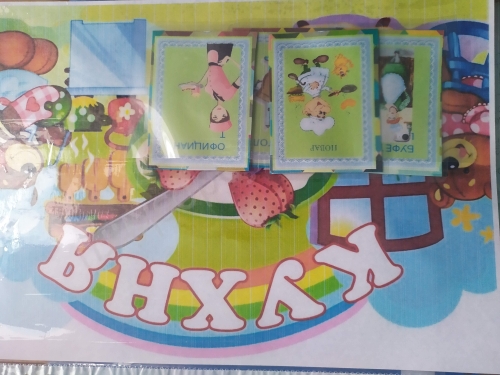 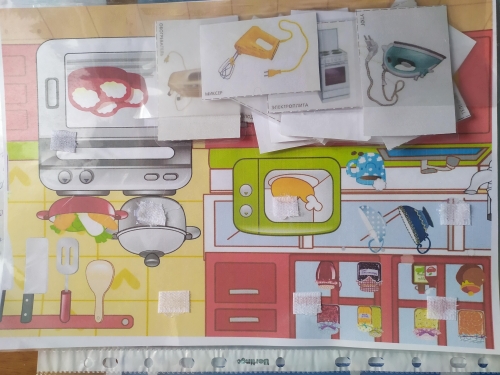 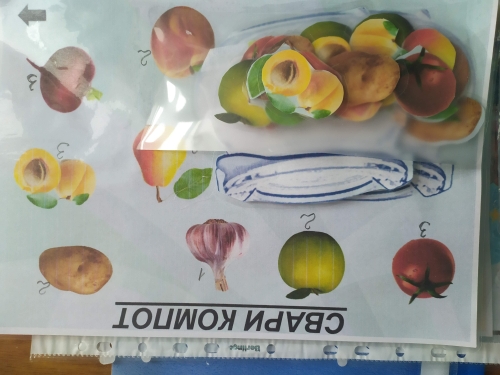 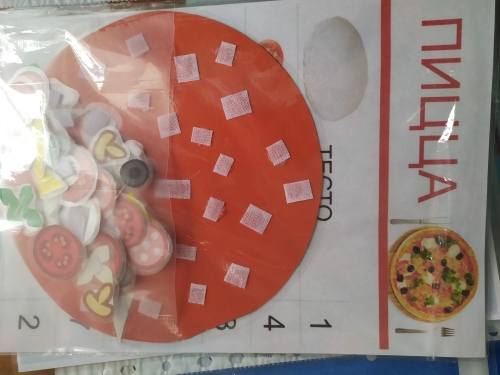 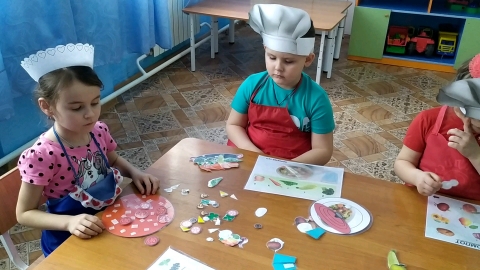 Название дидактического пособияМногофункциональное дидактическое пособие на липучках «Кухня»Выполнила Лагно Наталья ПетровнаВозрастная категорияСтарший дошкольный возрастАктуальностьДидактическая игра дает возможность решать педагогические задачи в игровой форме, в наиболее доступной для дошкольников. Ценность дидактических игр заключается в том, что они создаются в обучающих целях. Благодаря их использованию можно добиться более прочных и осознанных знаний, умений и навыков. Дидактическая игра будит детское воображение. Создает приподнятое настроение.ЦельФормирование предпосылок функциональной грамотностиЗадачи- Закрепление знаний о профессиях- Развитие связной речи-Логике- Внимания- Мышления- Мелкой моторике- Количеству и счетуПриемы и методыОзнакомление детей с содержанием игрыОбъяснение хода и правил игры Беседы НаглядностьСоздание игровой ситуацииСюрпризность, эмоциональностьПоказ предметов Репродуктивный метод- когда дети овладевают механизмом выкладывания и составления целого из отдельных частейСоздание проблемной ситуацииПоощрениеПодведение итогов